Открытое акционерное обществоРАДИОТЕХНИЧЕСКИЙ ИНСТИТУТимени академика А.Л. Минца(ОАО РТИ) Ул. 8 Марта, 10, стр.1, Москва, 127083. Телефон (495) 614-0451. Факс (495) 614-0662. E-mail info@rti-mints.ru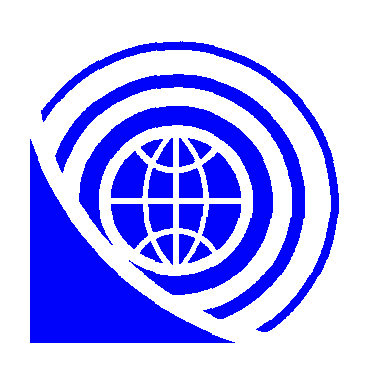 ОКПО 11498931, 0ГРН 1027739323831, ИНН/КПП 7713006449/771301001Запрос  цен Запрос цен № __НПЦ5/235____ от ___12.11.2012___Уважаемые господа!Открытое акционерное общество «Радиотехнический институт имени академика А.Л.Минца» (ОАО РТИ)  проводит конкурентную процедуру открытый запрос цен, и в этой связи пригласило Уведомлением о запросе цен поставщиков подавать свои предложения по оказанию следующей услуги:Пруток МОБ 140 НД ДКРНТ – 280,5кг.Оплата поставленной продукции осуществляется  согласно счету.Поставщик имеет право подать только одно предложение. В случае подачи поставщиком нескольких предложений все они будут отклонены без рассмотрения по существу.Предложение, желательно, должно быть оформлено по форме, приведенной в приложении №1 к настоящему запросу цен, и быть действительным не менее чем до 25.12.2012 года. Предложение должно быть подписано лицом, имеющим право в соответствии с законодательством Российской Федерации действовать от лица Поставщика без доверенности, или надлежащим образом уполномоченным им лицом на основании доверенности. Предложение также должно быть скреплено печатью поставщика.Все цены в предложении должны включать все налоги и другие обязательные платежи, стоимость всех сопутствующих работ (услуг), а также все скидки, предлагаемые поставщиком.Предложение должно быть подано на русском языке. Все цены должны быть выражены в российских рублях.Предложение должно быть подано до 25.11.2012 года в следующем порядке:курьером, факсом.Не допускается подача предложений на отдельные позиции или часть объема по какой-либо из позиций вышеуказанного перечня продукции. Заказчик в срок до 28.11.2012 года определит Победителя. Единственным критерием для определения Победителя является наименьшая цена предложения при условии соответствия самого предложения и предлагаемой продукции условиям настоящего запроса цен.В течение 2-х дней после определения Победителя Организатор закупки уведомит его об этом и подпишет Договор оказания вышеуказанной услуги на условиях настоящего запроса цен и предложения Победителя.Настоящий запрос цен не является офертой или публичной офертой Организатора закупки. Данная процедура запроса цен не является процедурой проведения конкурса. Организатор закупки имеет право отказаться от всех полученных предложений по любой причине или прекратить процедуру запроса цен в любой момент, не неся при этом никакой ответственности перед поставщиками.Приложение: Форма Предложения (на .).ekhasiyanov@rti-mints.ruтел. (495) 614-45-29  Контактное лицо                             Хасьянов Э.М.Приложение №1
к Запросу цен № НПЦ5/ 235 от 12.11.2012 годПредложение на поставку продукцииПолучив запрос цен № __ от _________, предлагаем поставку следующей продукции:В цену продукции включены все налоги и обязательные платежи, все скидки, а также следующие сопутствующие работы (услуги): _________________.К настоящему предложению прикладываются следующие документы, подтверждающие соответствие предлагаемой нами продукции установленным требованиям: … (перечисляются приложения к предложению).Данное предложение имеет статус оферты и действительно до ______________.С уважением,№ п/пНаименование продукцииПроизводитель, страна происхожденияЕд. изм.Кол-воЦена единицы, руб.Общая цена, руб.…ИТОГОИТОГОИТОГОххх_______________________________(должность ответственного лица Поставщика)_______________________________(подпись, расшифровка подписи)_______________________________(печать Поставщика)